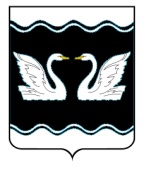 АДМИНИСТРАЦИИ ПРОЛЕТАРСКОГО СЕЛЬСКОГО ПОСЕЛЕНИЯКОРЕНОВСКОГОРАЙОНАПОСТАНОВЛЕНИЕот 06.11.2018                                                                                                                              № 149                               х. Бабиче-КореновскийО внесение изменений в постановление администрации Пролетарского сельского поселения Кореновского района от 23 августа 2017 года № 113 «Об образовании территориальной комиссии по профилактике правонарушений Пролетарского сельского поселения Кореновского района»В связи с произошедшими кадровыми изменениями администрация Пролетарского сельского поселения Кореновского района п о с т а н о в л я е т:1. Внести в постановление администрации Пролетарского сельского поселения Кореновского района от 23 августа 2017 года в 113 «Об образовании территориальной комиссии  по профилактике правонарушений Пролетарского сельского поселения Кореновского района» изменения, изложив приложение        № 1 в новой редакции (прилагается).2. Общему отделу администрации Пролетарского сельского поселения Кореновского района (Коваленко) обеспечить размещение настоящего постановления на официальном сайте администрации Пролетарского сельского поселения Кореновского района в информационно-телекоммуникационной сети «Интернет».3. Постановление вступает в силу со дня его подписания.Глава Пролетарского сельского поселенияКореновского района                                                                    М.И. Шкарупелова2ЛИСТ СОГЛАСОВАНИЯпроекта постановления администрации Пролетарского сельского поселения Кореновского района от 06 ноября 2018 года № 149«О внесение изменений в постановление администрации Пролетарского сельского поселения Кореновского района от 23 августа 2017 года № 113«О создании территориальной комиссии по профилактике правонарушенийв Пролетарском сельском поселении Кореновского района»Проект подготовлен и внесён:Общим отделом администрацииПролетарского сельского поселенияВедущий специалист 							Г.А. ФедоренкоПроект согласован:Ведущий специалист финансового отделаадминистрации Пролетарскогосельского поселенияКореновского района							Н.В.РябоваПРИЛОЖЕНИЕ № 1 УТВЕРЖДЕНпостановлением администрацииПролетарского сельского поселенияКореновского районаот 06.11.2018  № 149 СОСТАВтерриториальной комиссии по профилактике правонарушений  Пролетарского сельского поселения Кореновского района ГлаваПролетарского сельского поселения Кореновского района							 М.И. ШкарупеловаШкарупеловаМарина Ивановна- глава Пролетарского сельского поселения Кореновского района, председатель комиссии;КоваленкоВиктория Владимировна- начальник общего отдела администрации Пролетарского сельского поселения Кореновского района, заместитель председателя;Демченко Людмила Викторовна- делопроизводитель администрации Пролетарского сельского поселения Кореновского района, секретарь комиссии.Члены территориальной комиссииЧлены территориальной комиссииБеляев  Сергей Юрьевич- врач - нарколог муниципального бюджетного учреждения здравоохранения «Кореновская центральная  районная больница»                                  (по согласованию);Волкова Лидия Николаевна- специалист по социальной работе Государственного бюджетного учреждения социального обслуживания Краснодарского края «Кореновский КЦСО» (по согласованию);ДемченкоИрина Анатольевна- депутат Совета Пролетарского сельского поселения Кореновского района                                 (по согласованию);Дмитриев Александр Николаевич- начальник Кореновского межмуниципального филиала  федерального казенного учреждения «Уголовно - исполнительная инспекция Управления Федеральной службы исполнения наказания России по Краснодарскому краю                   (по согласованию);Иванченко Екатерина Валерьевна- директор муниципального бюджетного учреждения культуры «Бабиче-Кореновский сельский дом культуры» Пролетарского сельского поселения Кореновского района                                     (по согласованию);Иванченко Татьяна Николаевна -депутат Совета Пролетарского сельского поселения (по согласованию);МироноваАлла ГеннадьевнаЛитовченкоЭдуард Николаевич- директор муниципального бюджетного учреждения культуры «Пролетарский сельский дом культуры» Пролетарского сельского поселения Кореновского района (по согласованию);-   инструктор по спорту Пролетарского сельского поселения Кореновского района                                    (по согласованию);Лымарь Ольга Анатольевна- директор муниципального бюджетного учреждения культуры «Пролетарская сельская библиотека» Пролетарского сельского поселения Кореновского района (по согласованию);МирошниченкоСветлана  Владимировна- инспектор отделения по делам несовершеннолетних отдела участковых уполномоченных полиции и по делам несовершеннолетних отдела министерства внутренних дел России по Кореновскому району (по согласованию);МисанФедор Алексеевич- атаман Бабиче-Кореновского хуторского   казачьего общества (по согласованию);  Набока                          Галина Юльевна- председатель Совета территориального общественного самоуправления № 1                                  (по согласованию);Ненартович Валентина Захаровна- председатель Совета территориального общественного самоуправления № 2                           (по согласованию);Погибельная Елена Николаевна -  исполняющая обязанности директора муниципального бюджетного  образовательного учреждения средней общеобразовательной школы №8 Пролетарского сельского поселения Кореновского района (по согласованию);СоколиковаЮлия Владимировна- участковый уполномоченный полиции отдела участковых уполномоченных полиции и по делам несовершеннолетних отдела министерства внутренних дел России по Кореновскому району  (по согласованию);Тимошенко Ольга Евгеньевна- директор муниципального бюджетного образовательного учреждения основной общеобразовательной школы № 27, Пролетарского сельского поселения                            (по согласованию);Федоренко Галина АндреевнаЧелышева Ирина Александровна-командир народной дружины Пролетарского сельского поселения Кореновского района;- инспектор по учету и бронированию военнообязанных Пролетарского сельского поселения Кореновского района                                   (по согласованию);Швыдкая 	-  руководитель   Ирина Александровна	населения Кореновского - руководитель государственного казенного учреждения Краснодарского края                         «Центр занятости населения Кореновского района» (по согласованию)».